In tegenstelling tot= het tegenovergestelde.‘In tegenstelling tot wat hij zei …..’ (hij zei iets maar deed het niet).Zgn.= zogenaamd= het wordt zo genoemd.Bij voorbaat dank=  je bedankt al voordat iets gedaan of gegeven is.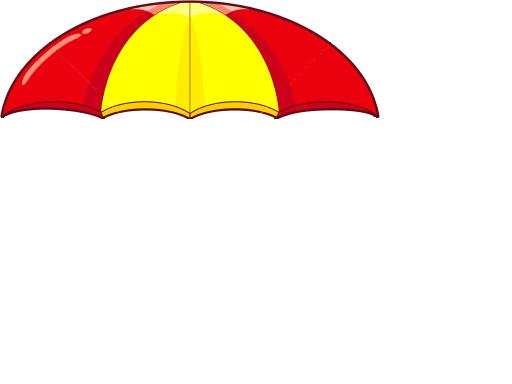 